STUDENT DIGITAL PHOTOGRAPHS AND/OR VIDEOS CONSENT FORMOccasionally, we may take photographs of the students at our School. We may use these images in our schools' prospectus, other printed publications, websites, social media platforms (e.g. Facebook, Twitter, etc.) and/or on display boards.We may also take videos for educational use. These videos may potentially also be used in websites, social media platforms and display screens.We may also send the images to the news media (or they may come into the school and take pictures/videos), who may use them in printed publications and on their website, and store them in their archive. They may also syndicate the photos to other media for possible use, either in printed publications, or on websites, or both. When we submit photographs and information to the media, we have no control on when, where, if or how they will be used. 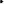 Terms of Use      We will take all reasonable measures to ensure the images are used solely for the purposes for which they are intended. However, we cannot guarantee this and take no responsibility for the way images are used by other websites or publishers, or for any consequences arising from publication.We will not use the personal details of a student, including their full name, alongside a photographic image on our website, in our school prospectus or in any other printed publications without good reason. For example, we may include the full name of a student in a newsletter to parents if the student has been awarded a Headteacher Commendation.If we name a student in the text, we will not use a photograph of that child to accompany the article without good reason.We will make every effort to ensure that we do not allow images to be taken of any children for whom we do not have permission or who are 'at risk' or disallowed from having their photographs taken for legal or social reasons.We may use group or class photographs or footage with very general labels e.g. 'maths lesson'.We regularly use video recordings of learning in order to inform and improve teaching techniques. These videos will not be shared with anybody out of Chamberlayne and only be used for the purpose they are intended for. Consent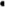 I have read and understood the above information.I give permission for my child's image to appear in the school prospectus and/or other printed publications that the school produce for promotional purposes.YES / NOI give permission to the school to use my child t s image on school/School websites.YES / NOI give permission to the school to use images of my child in notifications via social media (to include Twitter/Facebook) to share details of school events and activities.YES / NOI give permission for you to record my child l s image on video or webcam to be displayed online via school or other websites,YES/ NOI give permission for images of my child to be used by the news media in printed and/or electronic form and stored in their archives. This might include images sent to the news media by the school and images/footage the media may take themselves if invited to the school to cover an event.YES / NOStudent Name:Year GroupParent Name:Parent Signature:Date: